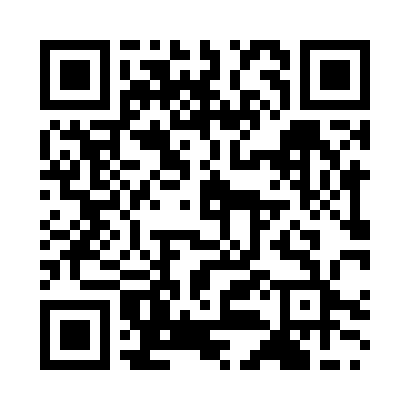 Prayer times for Iki Island, JapanWed 1 May 2024 - Fri 31 May 2024High Latitude Method: NonePrayer Calculation Method: Muslim World LeagueAsar Calculation Method: ShafiPrayer times provided by https://www.salahtimes.comDateDayFajrSunriseDhuhrAsrMaghribIsha1Wed4:005:3212:184:017:058:312Thu3:595:3112:184:017:058:323Fri3:585:3012:184:017:068:334Sat3:575:2912:184:017:078:345Sun3:555:2812:184:017:088:356Mon3:545:2812:184:017:088:367Tue3:535:2712:184:017:098:378Wed3:525:2612:184:017:108:389Thu3:505:2512:184:017:118:3910Fri3:495:2412:184:017:118:4111Sat3:485:2312:184:017:128:4212Sun3:475:2212:184:017:138:4313Mon3:465:2212:174:017:148:4414Tue3:455:2112:174:017:148:4515Wed3:445:2012:184:017:158:4616Thu3:435:1912:184:027:168:4717Fri3:425:1912:184:027:178:4818Sat3:415:1812:184:027:178:4919Sun3:405:1712:184:027:188:5020Mon3:395:1712:184:027:198:5121Tue3:385:1612:184:027:208:5222Wed3:375:1612:184:027:208:5323Thu3:365:1512:184:027:218:5424Fri3:355:1512:184:027:228:5525Sat3:355:1412:184:037:228:5626Sun3:345:1412:184:037:238:5727Mon3:335:1312:184:037:248:5828Tue3:325:1312:184:037:248:5829Wed3:325:1212:194:037:258:5930Thu3:315:1212:194:037:269:0031Fri3:305:1212:194:037:269:01